Supporting information.Figure S1. 1HNMR of 3a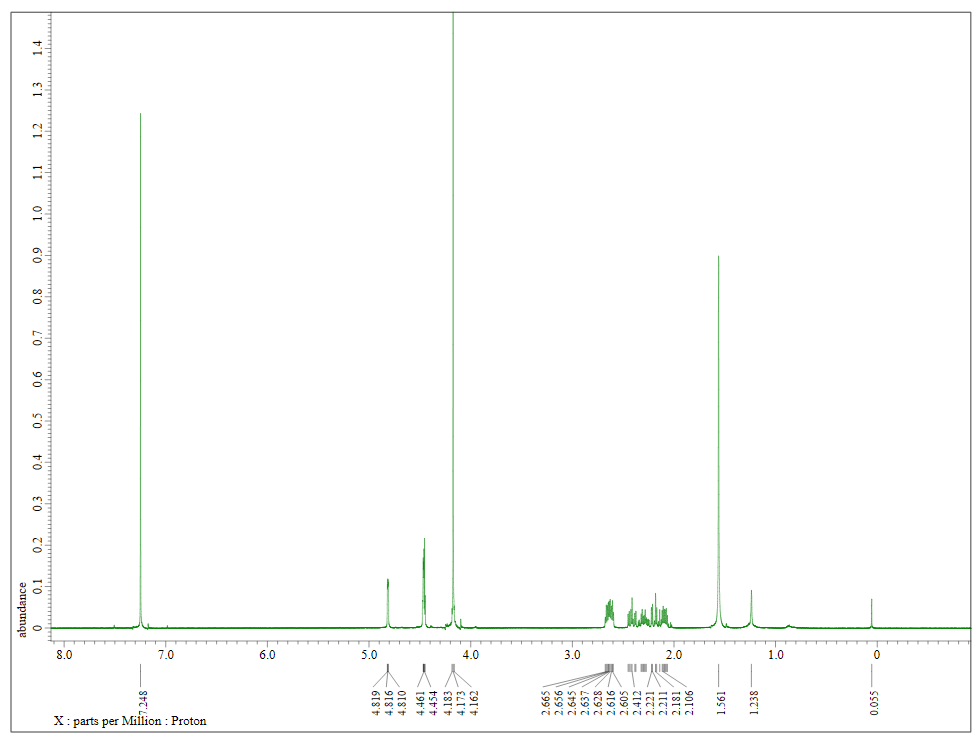 Figure S2. 13C NMR of 3a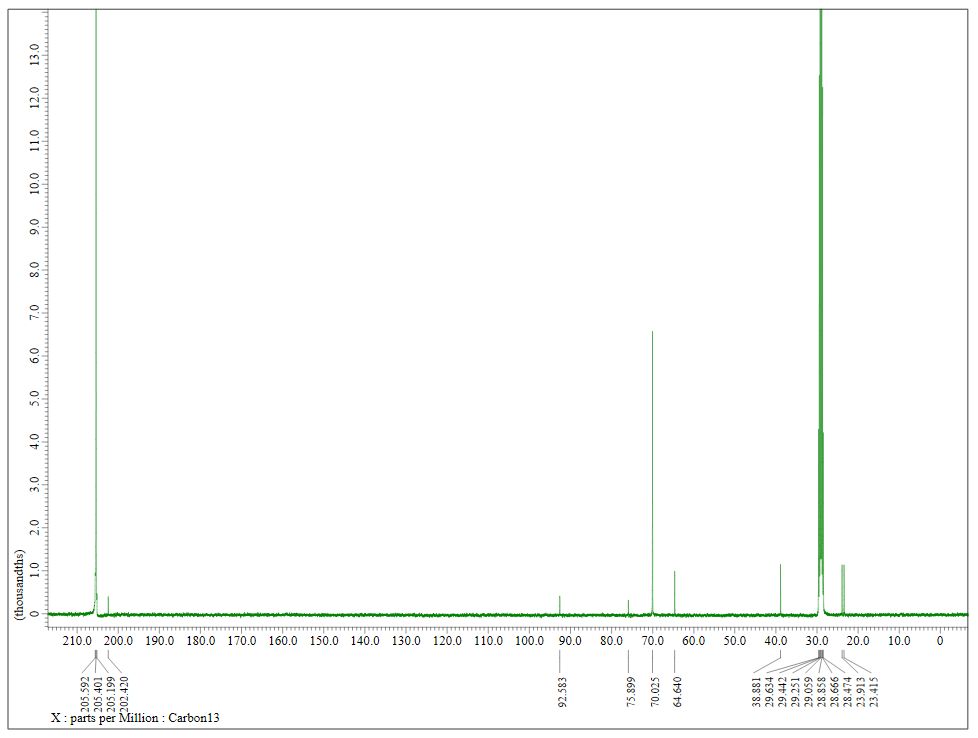 Figure S3. 1H NMR of 3b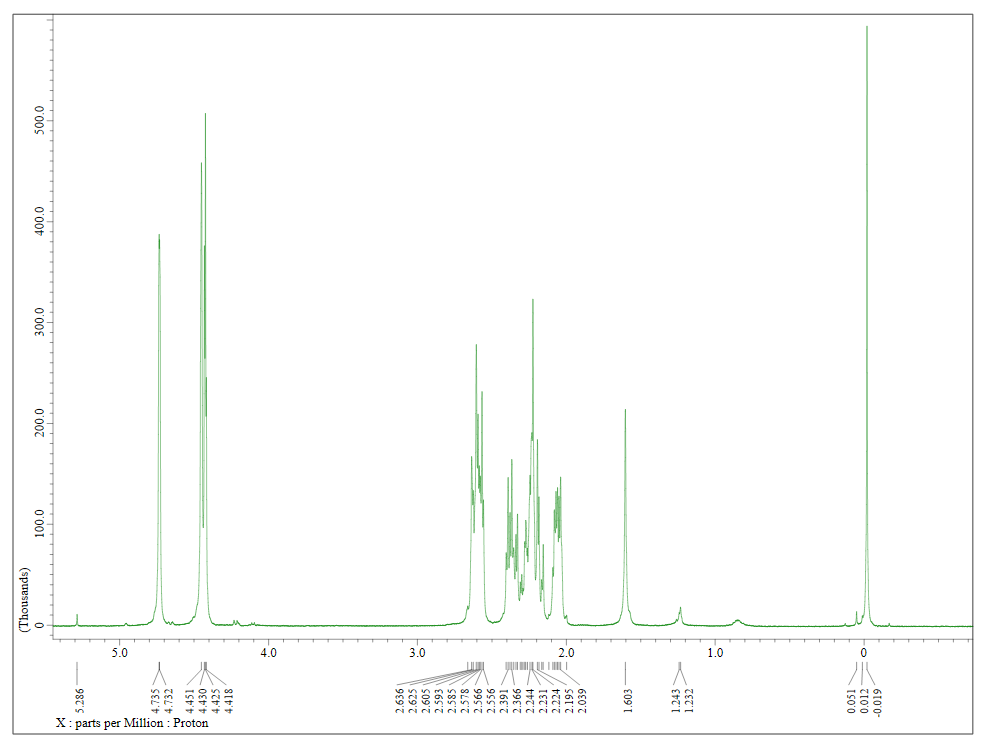 Figure S4. 13CNMR of 3b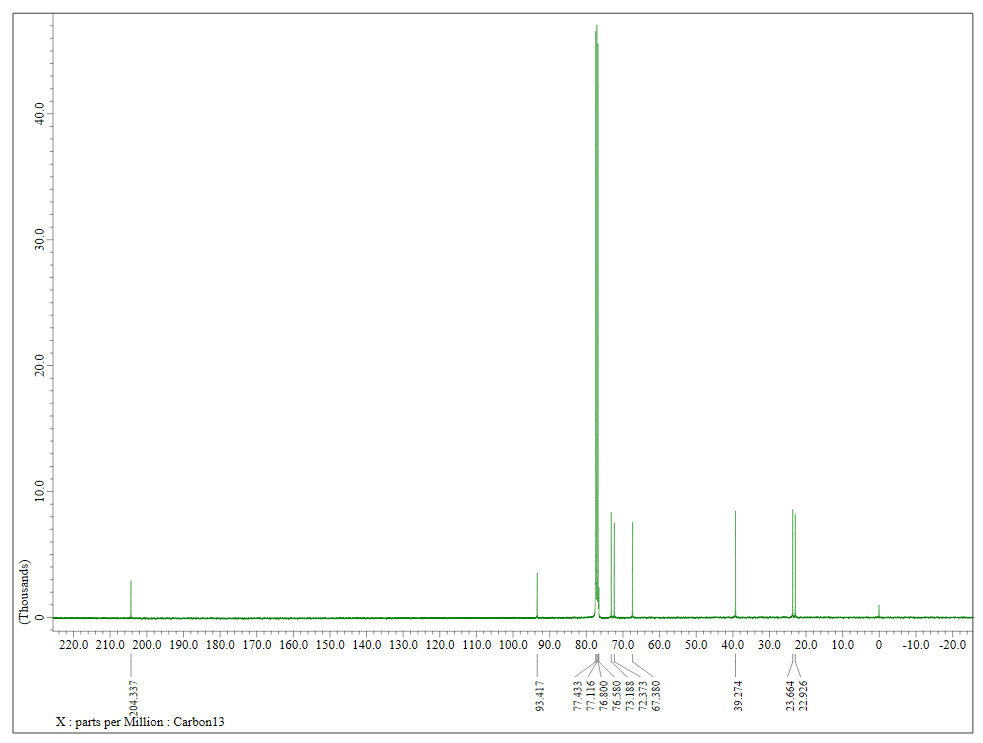 Figure S5. 1H NMR of 3b’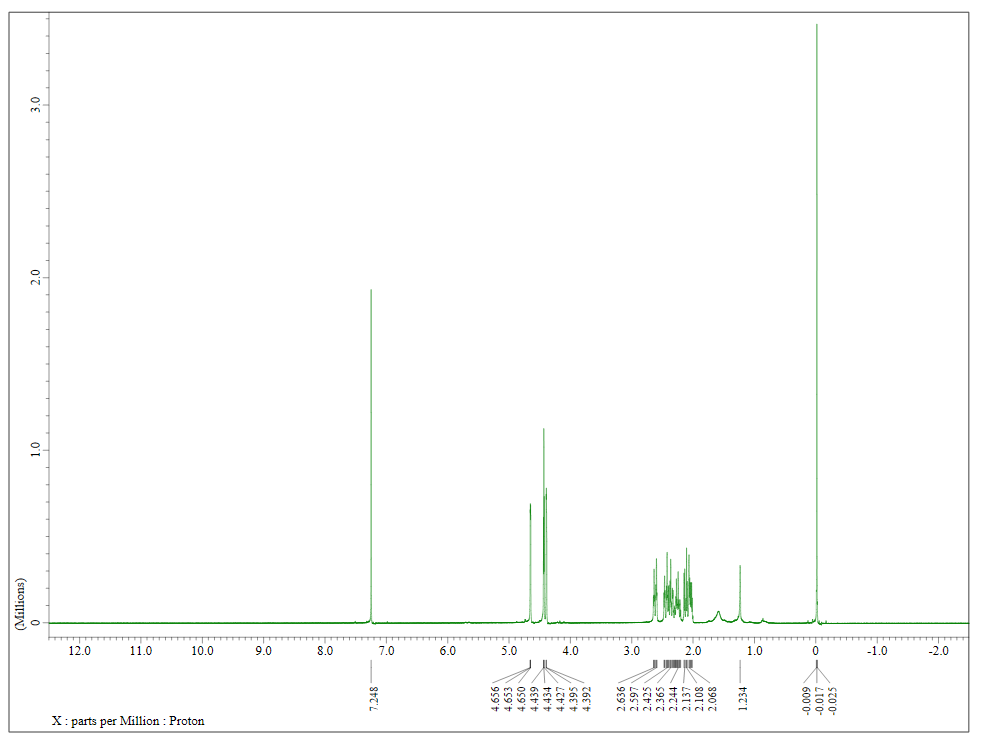 Figure S6. 13C NMR of 3b’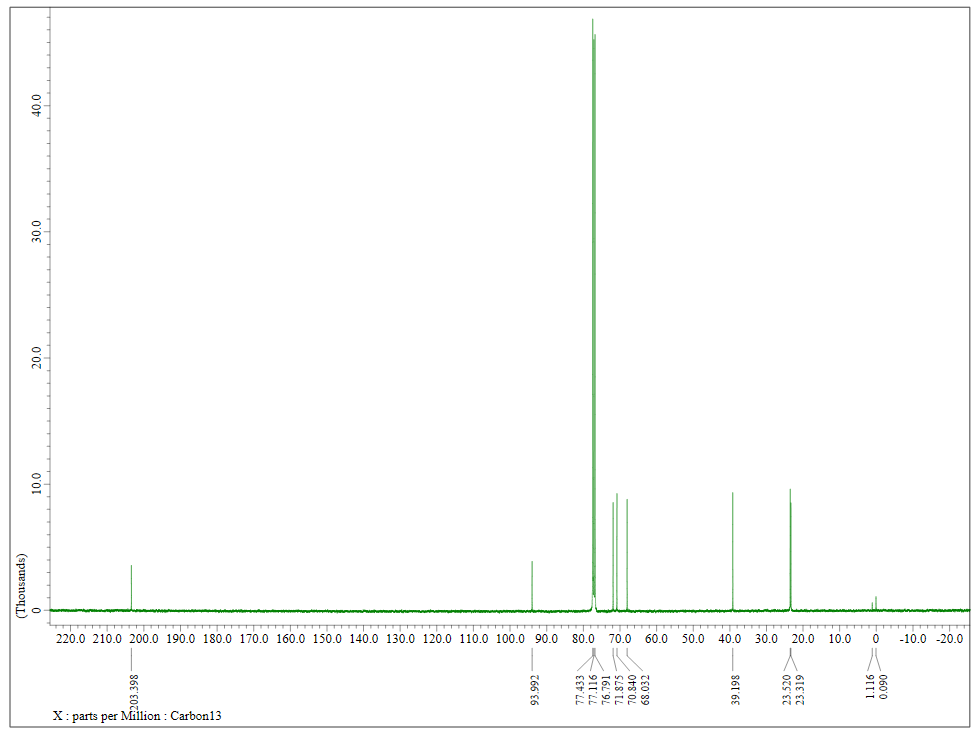 Figure S7. 1H NMR of 4a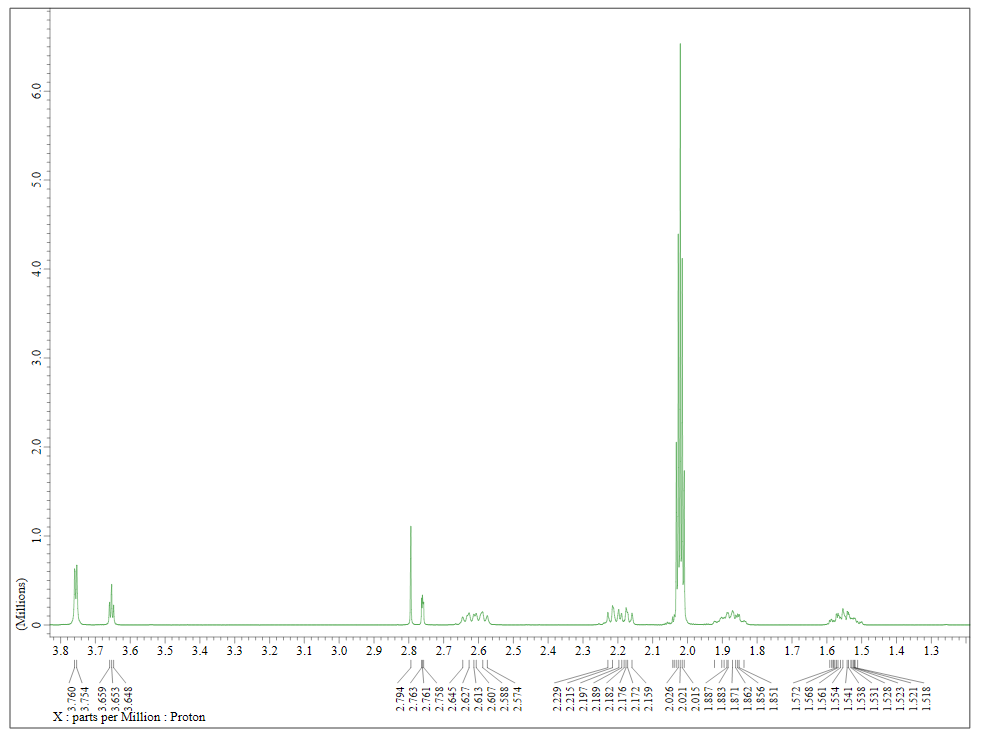 Figure S8. 13C NMR of 4a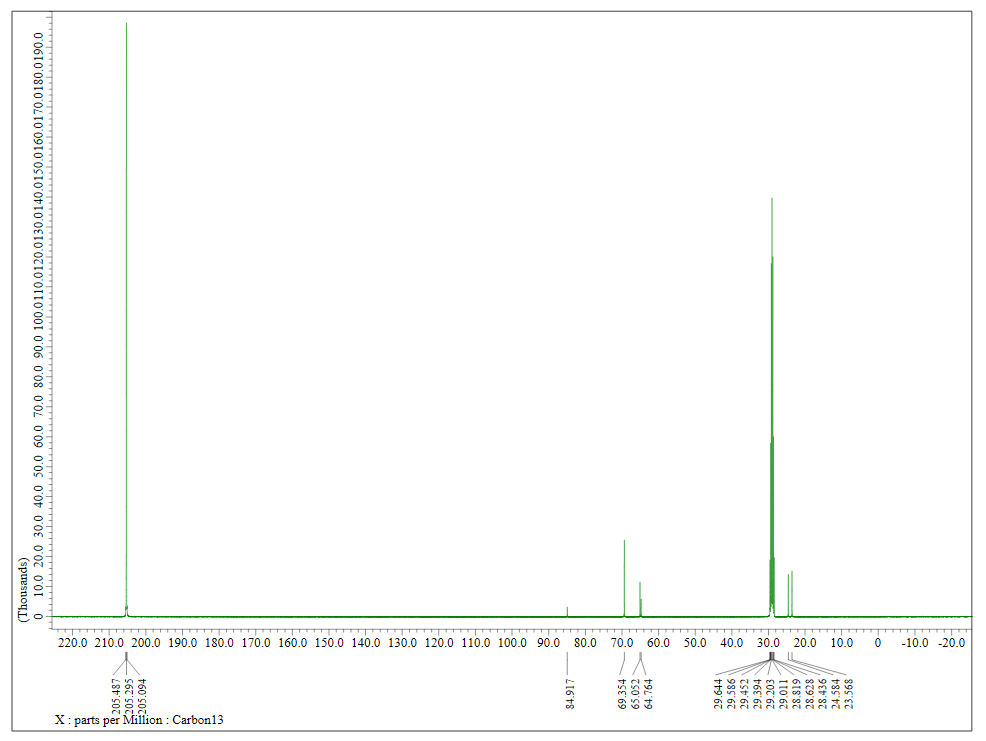 Figure S9. 1HNMR of 4b